Data __/__/____                                                                                            Firma del Legale rappresentate_______________________________ALLEGATO A – Domanda di omologazioneNuova omologazione per: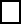 Nuovo impianto sportivoRifacimento campo da giocoAmpliamento impianto esistenteRinnovo omologazione Per scadenza precedenteEvento occasionalePer evento temporaneoLa Società Sportiva /Associazione Sportiva/Ente Codice Di AffiliazioneCon sede (indirizzo completo e n° civico)CAP Comune e ProvinciaRegioneLegale rappresentante (nome e cognome)Contatti società sportiva (e-mail federale)Incaricato presente al sopralluogo (nome e cognome)Contatti incaricato società sportiva (mob.)Denominazione impianto sportivoCon sede (indirizzo completo e n° civico)CAP – Comune e ProvinciaNel caso di più impianto sportivi da omologare in uso al richiedente, (con sedi differenti), compilare più schede di omologazioneNel caso di più impianto sportivi da omologare in uso al richiedente, (con sedi differenti), compilare più schede di omologazioneCategoria A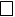 Categoria B Categoria C Rugby a 15Rugby a 10Rugby a 7Tag rugbyTouch rugbyBeachSnowLivello di omologazione richiesto Livello di omologazione richiesto Livello di omologazione richiesto Livello di omologazione richiesto 1 livello – Internazionale2 livello – Nazionale3 livello – Regionale 4 livello – amatoriale  Competizioni MondialiCompetizioni EuropeeEccellenza TOP 10Serie A MaschileSerie B MaschileFinale Scudetto Serie CEccellenza FemminileSerie A FemminileUnder 19Under 17Under 15PropagandaNel caso di più livelli di utilizzo, indicare il livello superiore per omologare d’ufficio anche i livelli inferioriNel caso di più livelli di utilizzo, indicare il livello superiore per omologare d’ufficio anche i livelli inferioriNel caso di più livelli di utilizzo, indicare il livello superiore per omologare d’ufficio anche i livelli inferioriNel caso di più livelli di utilizzo, indicare il livello superiore per omologare d’ufficio anche i livelli inferioriInformazioni generali impianto sportivo Informazioni generali impianto sportivo Proprietario impianto sportivo Gestore impianto sportivoLocatario impianto sportivo (opzionale)Uso condiviso con altre discipline sportiveSiNoAllegati alla domanda di omologazione (da presentare per ciascun impianto per cui si fa richiesta di omologazione)Allegati alla domanda di omologazione (da presentare per ciascun impianto per cui si fa richiesta di omologazione)documentazione tecnica dell’impianto (piante, sezioni, ecc.);eventuali attestazioni o certificazioni di laboratorio relative a prodotti o attrezzature impiegati nella realizzazione dell’impianto (manti artificiali);parere in linea tecnico sportiva del Coni, ottenuto per i nuovi impianti realizzati e/o riqualificati, dalla data del 30 ottobre 2012, in concomitanza con l’emanazione dei Principi informatori del Coni.eventuale regolamento di gestione dell’impianto dal quale si evinca che sono stati adottati i criteri fondamentali per la gestione dell’impianto dettati dalla Federazione per il livello di omologazione previsto.Alla compilazione del presente documento, corrisponde la presa visione del “Regolamento di Procedura per l’omologazione degli impianti sportivi del rugby” a cui attenersi.